Dobcroft Infant School grammar glossary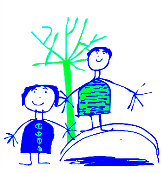 This is colour coded to match the colours we use in class for each word class. 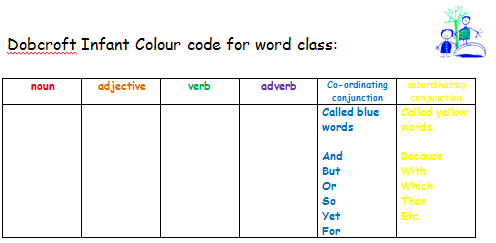 nounA naming word used to name a person, place or thing.adjectiveAn adjective is a word that describes a noun, e.g. there was a huge, hairy spider in the bathroom.verbA verb is an action word; they describe what someone is doing e.g. Jessica shouted.adverbAn adverb tells you where, why or how much something is done e.g. Jessica shouted loudly.co-ordinating conjunctionand, but, or, so, yet, forA coordinating conjunction is used to join to simple sentences together. Both parts can stand alone as a sentence. subordinating conjunctionbecause, with, which, then etcA subordinating conjunction is used to link a subordinate clause (also known as a dependent clause) to the main clause (also known as an independent clause). The subordinating clause cannot stand alone as a sentence. I felt hungry because I hadn’t eaten lunch.Expanded noun phraseA word or group of words in a phrase that acts like a noun e.g. Lilly wore a beautiful, red dress. The groups of words, ‘a beautiful, red dress’, is a phrase and functions as a noun in the sentence and adds extra detail. 4 sentence typesStatement - Describes an event, a sentence that tells the reader something e.g. Daniel watched the television.Command - A command gives an instruction or tells someone to do something. Commands usually begin with an imperative verb e.g. Go and brush your teeth!Question - A question is used to find out information e.g. Why is your bedroom so messy?Exclamation - A sudden cry or remark to show surprise, strong emotion, or pain. It must start with ‘what’ or ‘how’ and should include a subject and a verb.ApostropheApostrophes are used to show possession e.g. This is Robert’s car. They are also used to show that letters are missing e.g. in a contraction: I am – I’m, you are – you’re.